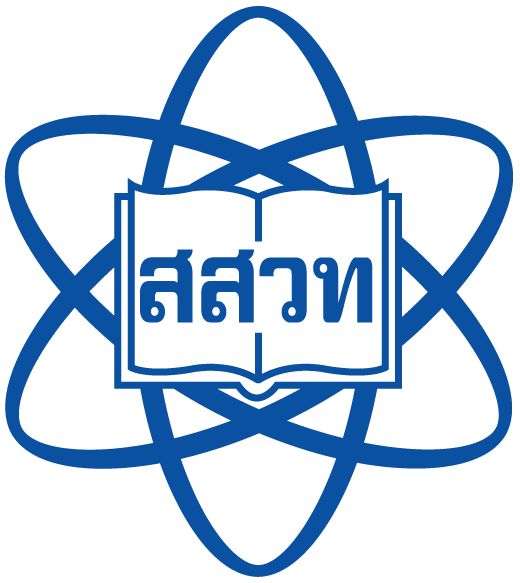 ใบสมัครคัดเลือกเป็นวิทยากรให้การอบรมผ่านสถานีโทรทัศน์เพื่อการศึกษาวิชาคณิตศาสตร์ สถาบันส่งเสริมการสอนวิทยาศาสตร์และเทคโนโลยี (สสวท.)	ส่วนที่ 1  ข้อมูลส่วนตัว	ชื่อ-สกุล (นาย / นาง / นางสาว)								    วิทยฐานะ				วัน/เดือน/ปีเกิด				อายุ		ปี  	วุฒิการศึกษาสูงสุด				คณะ			สาขา			
	ที่อยู่ (ปัจจุบัน)										
     													หมายเลขโทรศัพท์				อีเมล							ส่วนที่ 2  ข้อมูลเกี่ยวกับการสอนคณิตศาสตร์	โรงเรียน (ปัจจุบัน)											อำเภอ					จังหวัด						  	ระดับชั้นที่สอน (ปัจจุบัน)					ประสบการณ์ในการสอน		ปี	ประวัติการสอนคณิตศาสตร์										ส่วนที่ 3  ข้อมูลเกี่ยวกับผลงานทางวิชาการ/รางวัลที่เคยได้รับ